vooraanzicht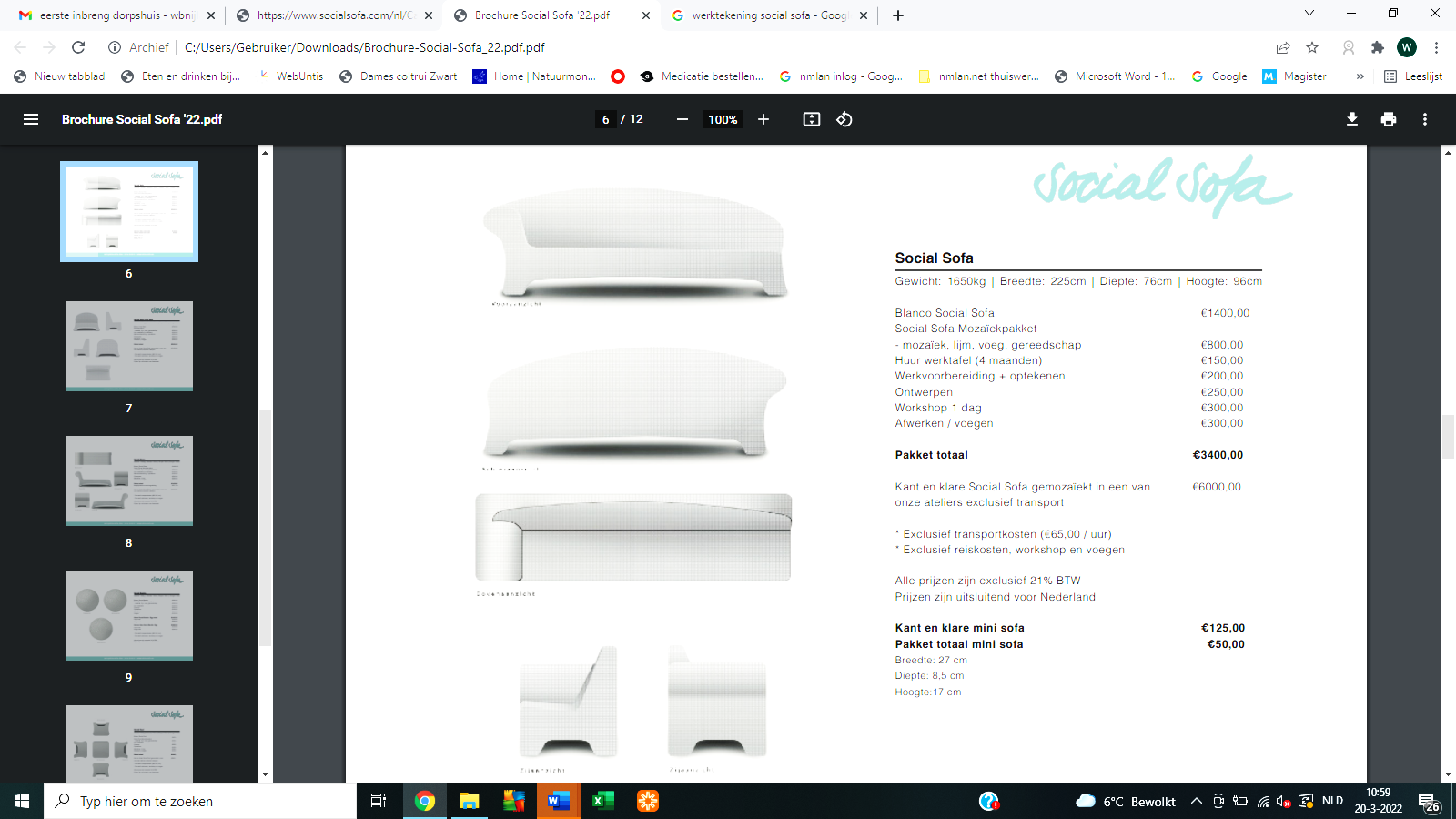 achteraanzichtbovenaanzichtrechteraanzicht en linkeraanzicht